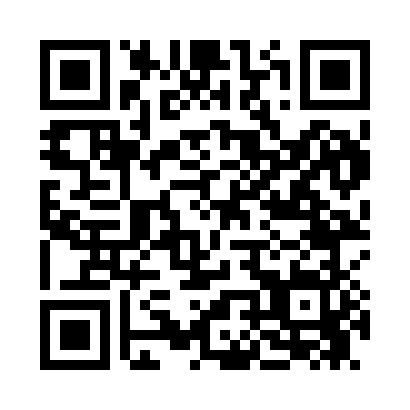 Prayer times for Bloom, Colorado, USAMon 1 Jul 2024 - Wed 31 Jul 2024High Latitude Method: Angle Based RulePrayer Calculation Method: Islamic Society of North AmericaAsar Calculation Method: ShafiPrayer times provided by https://www.salahtimes.comDateDayFajrSunriseDhuhrAsrMaghribIsha1Mon4:075:381:004:538:219:522Tue4:085:391:004:538:219:523Wed4:085:391:004:548:219:524Thu4:095:401:004:548:219:515Fri4:105:401:014:548:219:516Sat4:115:411:014:548:209:517Sun4:115:411:014:548:209:508Mon4:125:421:014:548:209:509Tue4:135:431:014:548:209:4910Wed4:145:431:014:548:199:4811Thu4:155:441:014:548:199:4812Fri4:165:451:024:548:189:4713Sat4:175:451:024:548:189:4614Sun4:185:461:024:548:179:4615Mon4:195:471:024:548:179:4516Tue4:205:471:024:548:169:4417Wed4:215:481:024:548:169:4318Thu4:225:491:024:548:159:4219Fri4:235:501:024:548:149:4120Sat4:245:501:024:548:149:4021Sun4:255:511:024:548:139:3922Mon4:265:521:024:548:129:3823Tue4:275:531:024:548:129:3724Wed4:285:541:024:548:119:3625Thu4:295:541:024:548:109:3526Fri4:305:551:024:538:099:3427Sat4:315:561:024:538:089:3328Sun4:325:571:024:538:079:3229Mon4:345:581:024:538:079:3030Tue4:355:581:024:538:069:2931Wed4:365:591:024:528:059:28